          firma SVOBODA – Lučice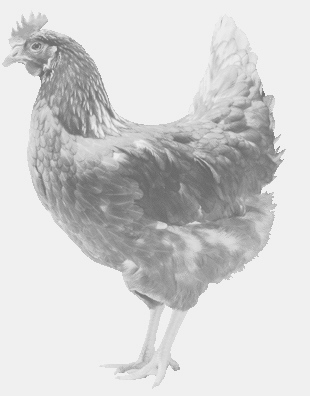  drůbežárna Mírovka, Vadín, 569489358, 777989857NOSNÉ KUŘICE  barva červená a černáStáří:    16 týdnůCena:   180,- Kč/kusStředa 23. února 2022V 11.25 h. - KosořiceU prodejnyMožno objednat:569 489 358,svoboda.lucice@seznam.cz